RENALIE, HAAD-RN, CPC-A    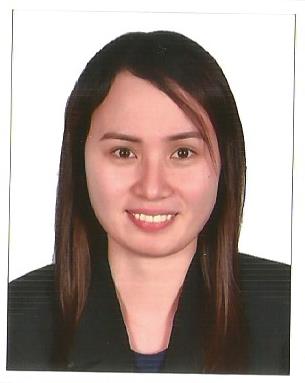 LICENSE NO. GN11938 / CPC-A (01345580) EMPLOYMENT VISA EMAIL:  renalie.360766@2freemail.com OBJECTIVES:“To seek employment where best opportunities for career advancement is highly encouraged and to acquire professional growth and development as a Medical Coder. To become a part of a company that utilizing relevant training and great attention to detail to assist the outsourced medical facilities with their coding needs. “PROFESSIONAL QUALIFICATION:Registered Nurse (April 14, 2008) Professional Regulation Commission, Philippine, License no.0476273Bachelor of Science in Nursing (May 30, 2007), COLEGIO DE KIDAPAWAN, Kidapawan City, Philippines    9400CAREER SUMMARY:Staff Nurse‐Medical Surgical ward, Madonna General Hospital Inc. Philippines, April 2008 - February 2010Staff Nurse- ICU Department, Madonna General Hospital Inc., Philippines, March 2010- March 20, 2013Staff Nurse-Dental& Dermatology Department, First Medical Center, Abu Dhabi,  May 18, 2013-  May 18, 2015Dental Assistant/ Medical Coder, Dr. Ahmed Abu Sharia Medical Center,  Abu Dhabi,  June 14, 2015- PresentGOVERNMENT EXAMINATION TAKEN:Philippine Nursing Licensure Examination, December 1&2, 2007 (PASSED)Health Authority Abu Dhabi, April 28, 2011	Registration No. 240947963 (PASSED)	Certified Professional Coder (CPC), American  Academy of Professional Coders ( AAPC ) , November 15, 2014 (PASSED)SKILLS AND COMPETENCIES:Thorough understanding of anatomy, medical terminology, biology, pharmacology and disease managementWorking knowledge of official coding conventions and rules established by AMAFlexible and eager to learn new skills Possess special sensitivity to meeting diverse needs in varied situations. Develop rapport with patients, family, staff and physicians.Familiar with IT packages: Excel, Word, PowerPointHIGHLIGHTS OF EXPERIENCE:Dental Assistant/ Medical CoderDr. Ahmed Abu Sharia Medical Center, Abu Dhabi, June 14, 2015- PresentJob Responsibilities:Prepares treatment room for patient by following prescribed procedures and protocols.Provides information to patients by answering questions and requests.Provides instrumentation by sterilizing and delivering instruments to treatment area Positioning instruments for dentist's access; suctioning; passing instruments.Provides materials by selecting, mixing, and placing materials on instruments and in the patient's mouth.Sending and follow- up approvals to insurance company before doing any procedure.Accomplishing patient’s electronic medical record.Doing bills for patient with insurance and cash patient as well.Checking bills and assigned correct ICD code prior submission to the insurance.Staff Nurse, Dental and Dermatology DepartmentFirst Medical Center, Abu Dhabi, May 18, 2013- May 18, 2015Job Responsibilities:Prepare the patients file.Get the medical history.Assisting the doctors during the proceduresCauteryBotoxFillersMesohair, mesofaceTattoo removalLaser veins etc.Preparing and cleaning the instruments.Preparing pre and post approval for the insurance of dental patientsSending and making follow up call for the approvals from insurance Receiving appointments from patients and giving follow up call for the next sessionStaff Nurse‐ICU DEPARTMENTMadonna General Hospital Incorporated, Philippines, March 2010 to December 20, 2013Job Responsibilities:Take complete vital signs as baseline dataPlan and provide efficient and comprehensive nursing care to patient according to their individual needsAssess record and report accurately symptoms and condition of patientsSafely administer parenteral, oral and intravenous drugs per doctor’s order and monitor effectAssist clients in changing positions, moving, maintaining proper body alignment and utilizing body mechanicsDemonstrate a kind caring attitude to the patient as well as to his/her significant others at all timesMonitor intake and output accuratelyAssist on intubations, do ambubagging and CPR on emergency casesPerforms tracheostomy careSet up mechanical ventilatorPerforms catheterizationAssist NGT insertion and give NGT feedingsPerform morning care to all patient, change linens, patients gown and do bed bathing, douching and oral care especially to the bedridden patientsSuction secretions asepticallyPerform echocardiogram to adult patientsWatch and refer immediately for any untoward unusualities noted to patientsMaintain effective desirable nursing relationship with other health personnelMake nurses notes concisely and accuratelyStaff Nurse‐Medical & Surgical WardMadonna General Hospital Incorporated, Philippines, April 2008 – February 2010Job Responsibilities:Gives direct and quality nursing care to all category of patients (pediatrics, adult and elderly); identifies nursing needs of patients; plans, gives and evaluates nursing care; admits and discharge patients; takes, monitors and records vital signs; assess patient’s status, institute remedial action when appropriate and notify physicians of clinical changes; observes and responds to patient’s emotional and spiritual needs; charts and documents patient care.Perform intravenous fluid insertions, foley catheter insertions, oxygen administration, tepid sponge bath, post mortem care, bathing, oral hygiene; assist patients in mobility, maintaining proper body alignment and mechanics. Assist physicians when examining patients; carry out doctor’s order; administer and charts ordered/stat medications (parenteral, oral, inhalation and intravenous through tubing) and patient’s reaction to medication.Educate patients/ families on health care needs, conditions and other options; interprets to patients and families their roles in promoting successful therapy and rehabilitation.Transports and endorses patients to other nursing stations.Interprets hospital policies and procedures; teaches and directs nonprofessional nursing personnel; maintains good relations with other hospital personnel.Prepares supplies, instruments, and other equipment needed for every procedurePacks and sterilizes instruments and materials; maintains cleanliness and orderliness at OR/DR.TRAINING AND SEMINARS:DIABETES MANAGEMENT FOR NURSESMarch 17, 2017Abu Dhabi, UAE AAPC ICD-10-CM PROFICIENCYNovember 20, 2016EVALUATION AND MANAGEMENT- AN AUDITOR’S PERSPECTIVEFebruary 21, 2015Abu Dhabi, UAEINFECTION CONTROLMarch 20, 2015Abu Dhabi, UAEDRG- WHY IS IT IMPORTANTMarch 21, 2015Abu Dhabi, UAE*References available upon request.